	    “Tweets from the Russian Revolution”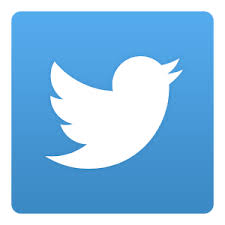 Directions: You will be creating a Twitter feed for an assigned historical figure or perspective of the Russian Revolution. You will need to follow the template sample to complete the project. You will be writing a short summary of information in the form of “tweets.” Tweets should be around 140 characters each.My assigned historical figure is: ________________________________________________________________Information/event to “tweet” about_____________________________________________________________Requirements:You will need at least 3 good tweets from your assigned historical figure. These must be relevant to the topic and summarize important information from your notes/textbook. You must have historical information in your tweets. You will need to have at least 2 hashtags per tweet. (#becreative). Your hashtag will not count towards the 140 character count.Your poster must be colorful and creative and follow the template provided in class.Reflection- you must have a response/reply to each tweet. You will write this on binder paper and attach to the back of your poster.Be prepared to present your project to the rest of the class. 		“Tweets from the Russian Revolution”Directions: You will be creating a Twitter feed for an assigned historical figure or perspective of the Russian Revolution. You will need to follow the template sample to complete the project. You will be writing a short summary of information in the form of “tweets.” Tweets should be around 140 characters each.My assigned historical figure is: ________________________________________________________________Information/event to “tweet” about_____________________________________________________________Requirements:You will need at least 3 good tweets from your assigned historical figure. These must be relevant to the topic and summarize important information from your notes/textbook. You must have historical information in your tweets. You will need to have at least 2 hashtags per tweet. (#becreative). Your hashtag will not count towards the 140 character count.Your poster must be colorful and creative and follow the template provided in class.Reflection- you must have a response/reply to each tweet. You will write this on binder paper and attach to the back of your poster.Be prepared to present your project to the rest of the class. 